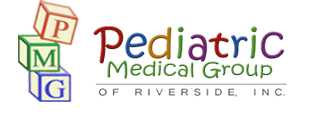 Nombre Del Paciente: ________________________________ Fecha de Naciemiento: ______________Padres o Tutor primario(s): Nombre: ___________________________ Relación: ____________________Nombre: ___________________________ Relación: ____________________▫ No doy autorización a nadie 	que no sea yo o el tutor asignado a traer el/la paciente a sus citas. ▫ YO doy permiso a (nombre) ________________________________a traer el paciente para sus citas. Este consentimiento sera válido hasta (fecha)  ___________________________.Firma del padre o tutor:  __________________________ Fecha: ______________Gracias por su cooperación